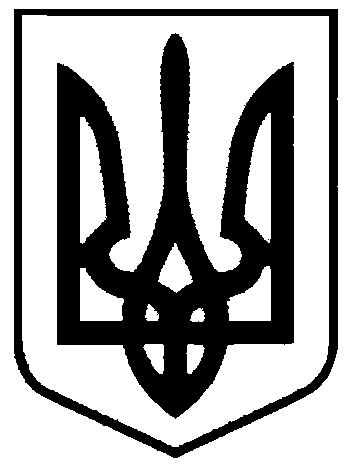 СВАТІВСЬКА МІСЬКА РАДАВИКОНАВЧИЙ КОМІТЕТРІШЕННЯВід «09» листопада 2018 р.    	       м. Сватове                                            №____   Про надання допомоги Забірко Л.А.на поховання сина Семенюти В.М.який на день смерті ніде не працював  Розглянувши заяву Забірко Любов Андріївни, яка проживає по вул. Ліхачова, 57  м. Сватове, Луганської області, з проханням надати їй допомогу на поховання сина Семенюти Вячеслава Миколайовича, який помер 27 жовтня 2018  року  і на день смерті не був пенсіонером, не перебував на обліку в центрі зайнятості та ніде не працював, керуючись ст. 13 Закону України «Про поховання та похоронну справу», постановою Кабінету Міністрів України № 99 від 31.01.2007 року, Виконавчий комітет Сватівської міської радиВИРІШИВ:Надати Забірко Любов Андріївні  матеріальну допомогу на поховання сина Семенюти Вячеслава Миколайовича  у розмірі 500  грн.Видатки здійснити за рахунок коштів передбачених бюджетом.Дане рішення направити:- керівнику фінансово-розрахункового відділу міської ради, Варибрус Н.О.Сватівський міський голова                                                 Є.В. Рибалко